                                                                    ПРОЄКТ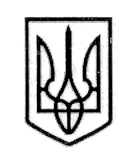 У К Р А Ї Н А СТОРОЖИНЕЦЬКА МІСЬКА РАДА ЧЕРНІВЕЦЬКОГО РАЙОНУ ЧЕРНІВЕЦЬКОЇ ОБЛАСТІВИКОНАВЧИЙ КОМІТЕТР І Ш Е Н Н Я 23 квітня  2024 року                   		              № __                                                                                                          Про надання статусу дитини,яка постраждала внаслідок  воєнних дій та збройних конфліктів неповнолітнім ******************* та***************, жителям с. ДібрівкаРозглянувши заяву гр. **********, жительки с. Дібрівка, вул. *******, буд. * Чернівецького району, Чернівецької області про надання статусу дитини, яка постраждала внаслідок воєнних дій та збройних конфліктів її дітям, ************ та **************, та додані до неї документи, керуючись Законом України «Про місцеве самоврядування в Україні», Порядком надання статусу дитини, яка постраждала внаслідок воєнних дій та збройних конфліктів», затвердженим постановою Кабінету Міністрів України від 05 квітня 2017 року № 268 (зі змінами), Переліком територій, на яких ведуться (велися) бойові дії, або тимчасово окупованих Російською Федерацією, затвердженим наказом Міністерства з питань реінтеграції тимчасово окупованих територій  України від 22.12.22 р. № 309 (зі змінами від 22.03.2024 р.), враховуючи рекомендації комісії з питань захисту прав дитини Сторожинецької міської ради від 18.04.2024 року № 09-32/2024 «Щодо надання статусу дитини, яка постраждала внаслідок воєнних дій та збройних конфліктів ************ та *************, жителям с. Дібрівка Чернівецького району, Чернівецької області», діючи в інтересах дітей,виконавчий комітет міської ради вирішив:Надати неповнолітньому ************************************** р.н. (ID-картка № **********, виданої органом **** від ************ року), жителю с. Дібрівка, вул. *******, буд. * Чернівецького району, Чернівецької області статус дитини, яка постраждала внаслідок воєнних дій та збройних конфліктів, зазнавши психологічного насильства внаслідок загибелі свого батька – Захисника України, на підставі посвідчення члена сімʼї загиблого, Продовження рішення виконавчого комітету Сторожинецької міської ради від  23.04.2024 року №   серії А № ***********, виданого управлінням праці та соціального захисту населення Чернівецької районної державної адміністрації (районної військової адміністрації) від 30.11.2023 р.; висновка оцінки потреб сімʼї від 05.04.2024 р. № б/н; свідоцтва про смерть батька, серії І-МИ № ******* від ********* р., сповіщення сімʼї № 122, виданого Чернівецьким РТЦК та СП від 01.08.2023 р. (протокол засідання комісії з питань захисту прав дитини від 18.04.2024 р. № 09).Надати неповнолітній **************************** р.н. (ID-картка № ****************, виданої органом ****** від ****** року), жительці          с. Дібрівка, вул. *******, буд. * Чернівецького району, Чернівецької області статус дитини, яка постраждала внаслідок воєнних дій та збройних конфліктів, зазнавши психологічного насильства внаслідок загибелі свого батька – Захисника України на підставі посвідчення члена сімʼї загиблого серії А                   № ***********, виданого управлінням праці та соціального захисту населення Чернівецької районної державної адміністрації (районної військової адміністрації) від 30.11.2023 р.; висновка оцінки потреб сімʼї від 05.04.2024 р. № б/н; свідоцтва про смерть батька, серії І-МИ № ******* від ****** р., сповіщення сімʼї № 122, виданого Чернівецьким РТЦК та СП від 01.08.2023 р. (протокол засідання комісії з питань захисту прав дитини від 18.04.2024 р.         № 09).3. Контроль за виконанням даного рішення покласти на першого заступника міського голови Ігоря БЕЛЕНЧУКА.Секретар Сторожинецької  міської ради 	        	Дмитро БОЙЧУКВиконавець:Начальник Служби у справах дітей				    	    		  Маріян НИКИФОРЮК              Погоджено:	Перший заступник міського голови                                 Ігор БЕЛЕНЧУКНачальник відділу організаційної та кадрової роботи                                    Ольга ПАЛАДІЙНачальник юридичного відділу	                                 Олексій КОЗЛОВУповноважена особа з питань запобігання та виявлення корупції у Сторожинецькій міській раді				   Максим МЯЗІННачальник відділу документообігу        та контролю	                                                                  		    Микола БАЛАНЮК